TUCKSHOP - SAVE TIME, ORDER ONLINE!Woree SS tuckshop offers a wide range of snacks and meals to staff and students 5 days a week.  To facilitate ease of use and convenience for families we have recently moved to Flexischools, a great new online system.  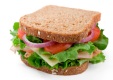 Order at a time convenient to you      in the morning, night before, or weeks in advance!No searching for cash required    It’s already paid online! Teach students healthy eating in a fun wayOrder from home or work It’s so easy! 1) Go to www.flexischools.com.auClick “Register Now” to create account 2) Top-up your balance 3) Start ordering immediately  To view a demonstrationgo to the www.flexischools.com.auwebsite and in the “Find Your School” box, enter a few letters from our school name and click the name when it appears below. What Does It Cost?The online menu is the same price as the usual menu.  However, there is a small fee (of 29c) for the online orders to help pay for the labels and the website system.  So why not order your next lunch online! What payment methods can I use?FlexiSchools accepts payment via Visa, Mastercard, Payclick and Bank Transfer.  To perform a bank transfer to your FlexiSchools account, click ‘Topup Account’ when logged into the FlexiSchools website and select ‘Bank Transfer’; you will be given your unique EFT code.  You can then make a transfer via your bank’s internet facility or at your